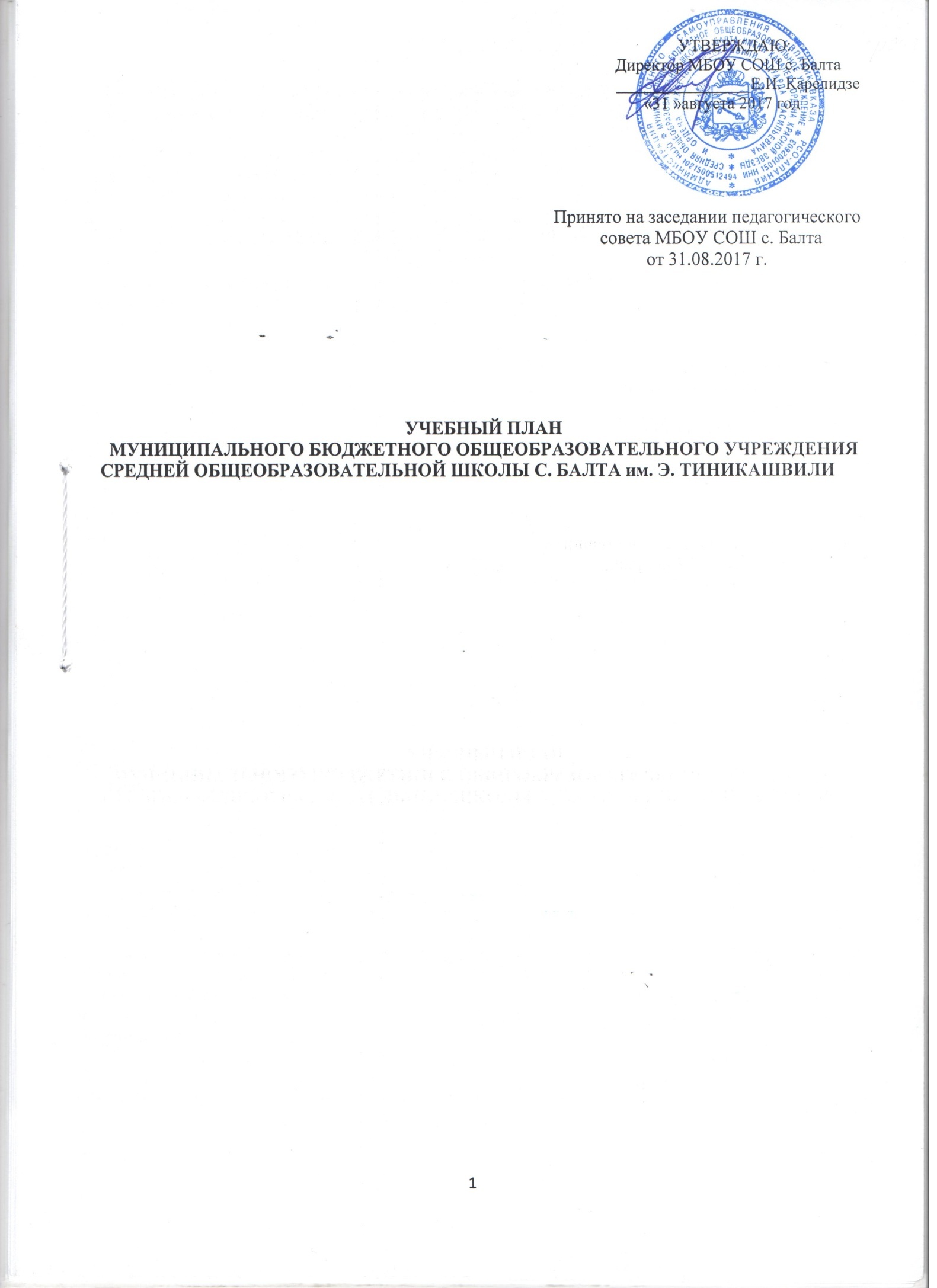                                                                                                                                          УТВЕРЖДАЮ:                                                                                                                          Директор МБОУ СОШ с. Балта	                   ________________Е.И. Карелидзе			                                                                                                  «31 »августа 2017 год		             	Принято на заседании педагогического                                                                                                    совета МБОУ СОШ с. Балта                                                                                                  от 31.08.2017 г.УЧЕБНЫЙ ПЛАНМУНИЦИПАЛЬНОГО БЮДЖЕТНОГО ОБЩЕОБРАЗОВАТЕЛЬНОГО УЧРЕЖДЕНИЯ СРЕДНЕЙ ОБЩЕОБРАЗОВАТЕЛЬНОЙ ШКОЛЫ С. БАЛТА им. Э. ТИНИКАШВИЛИI .Пояснительная запискаУчебный план – документ, определяющий перечень, трудоемкость, последовательность и распределение по периодам обучения учебных предметов, курсов, дисциплин (модулей), практики, иных видов учебной деятельности и формы промежуточной аттестации обучающихся.     Учебный план МБОУ- лицея, реализующего программы общего образования, сформирован в соответствии с:Федеральным Законом от 29 декабря 2012 года № 273 «Об образовании в Российской Федерации»; Законом Республики Северная Осетия-Алания от 27 декабря 2013 года № 61-РЗ «Об образовании в Республике Северная Осетия-Алания»;приказом Министерства образования Российской Федерации от 9 марта 2004 г. № 1312 «Об утверждении федерального базисного учебного плана и примерных учебных планов для образовательных учреждений Российской Федерации, реализующих программы общего образования» (в ред. Приказов МинобрнаукиРФ от 20.08.2008 N 241, от 30.08.2010 N 889, от 03.06.2011 N 1994, от 01.02.2012 N 74) (далее – ФБУП-2004);приказом Министерства образования и науки Российской Федерации от 6 октября 2009 г. № 373 «Об утверждении и введении в действие федерального государственного образовательного стандарта начального общего образования (в ред. приказов   Минобрнауки России от 26.11.2010 N 1241, от 22.09.2011 N 2357, от 18.12.2012 N 1060);приказом Министерства образования и науки Российской Федерации от 05.03.2004 г. №1089 «Об утверждении федерального компонента государственных образовательных стандартов начального общего, основного общего и среднего (полного) общего образования (далее – ФКГОС)  (для VIII-XI (XII) классов);приказом Министерства образования и науки Российской Федерации от 17.12.2010 г. №1897 «Об утверждении федерального государственного образовательного стандарта основного общего образования» (для V-VIIклассов образовательных организаций, а также для VIII-IX классов общеобразовательных организаций, участвующих в апробации ФГОС ООО в 2017/2018 учебном году);приказом Министерства образования и науки Российской Федерации от 18 июля 2002 г. № 2783 «Об утверждении Концепции профильного обучения на старшей ступени общего образования»;приказом Министерства образования и науки Российской Федерации от 31.03.2014г.  №253 «Об утверждении федерального перечня учебников, рекомендованных к использованию при реализации имеющих государственную аккредитацию образовательных программ начального общего, основного общего, среднего общего образования»;приказом Министерства образования и науки Российской Федерации от 09.06.2016г.  № 699 «Об утверждении перечня организаций, осуществляющих выпуск учебных пособий, которые допускаются к использованию при реализации имеющих государственную аккредитацию образовательных программ начального общего, основного общего, среднего общего образования»;  приказом Министерства образования и науки Российской Федерации от 30.08.2013 г. №1015 «Об утверждении Порядка организации и осуществления образовательной деятельности по основным общеобразовательным программам – образовательным программам начального общего, основного общего и среднего общего образования»;постановлением Главного государственного санитарноговрача Российской Федерации от 29 декабря 2010г. № 189 «Об утверждении СанПиН 2.4.2.2821-10 «Санитарно-эпидемиологические требования к условиям и организации обучения в общеобразовательных учреждениях» (в редакции изменений №3, утвержденных постановлением Главного государственного санитарного врача Российской Федерации от 24 ноября 2015 г. № 81);письмом Министерства образования и науки Российской Федерации от 12 мая 2011г. № 03-296 «Об организации внеурочной деятельности при введении федерального государственного образовательного стандарта общего образования»;письмом Министерства образования Российской Федерации от 31 октября 2003г. № 13-51-263/123 «Об оценивании и аттестации учащихся, отнесенных по состоянию здоровья к специальной медицинской группе для занятий физической культурой»;письмом Министерства спорта, туризма и молодежной политики Российской Федерации от 13 сентября 2010г. № ЮН-02-09/4912, Министерства образования и науки Российской Федерации от 7 сентября 2010 г. № ИК-1374/19 «О методических указаниях по использованию спортивных объектов в качестве межшкольных центров для проведения школьных уроков физической культуры и внешкольной спортивной работы»;письмом Министерства образования Российской Федерации от 20 апреля 2004г. № 14-51-102/13 «О направлении Рекомендаций по организации профильного обучения на основе индивидуальных учебных планов обучающихся»;письмом Министерства образования Российской Федерации от 4 марта 2010г. № 03-413 «О методических рекомендациях по организации элективных курсов»;письмом Министерства образования Российской Федерации от 26 июня 2012г. №03-ПГ-МОН-10430 «Об изучении предмета Технология»;письмом Министерства образования и науки Российской Федерации от 22 августа 2012г. №  08-250 «О введении учебного курса ОРКСЭ»;письмом Министерства образования и науки Российской Федерации от 25 мая 2015 г. №08-761 «Об изучении предметных областей: «Основы религиозных культур и светской этики» и «Основы духовно-нравственной культуры народов России». Образовательная организация, реализует программы начального общего, основного общего, среднего общего образования по УМК согласно Федерального перечня учебной литературы, утвержденного приказом Министерства образования и науки Российской Федерации № 253 от 31.03.2014г. (ред. от 26.01.2016).  Организация использует также учебники федерального перечня, рекомендованных Минобрнауки РФ к использованию в образовательном процессе в общеобразовательных учреждениях на 2013/2014 учебный год.1.4.   Учебный план является частью образовательной программы МБОУ СОШ с. Балта  г. Владикавказа. Образовательные программы разработаны в соответствии с ФГОС начального общего и основного общего образования и с учетом примерных основных образовательных программ начального общего и основного общего образования, с учетом ФКГОС и ФБУП-2004.В учебном плане определен состав учебных предметов обязательных предметных областей, реализующих образовательные программы начального общего, основного общего, среднего общего образования и учебное время, отводимое на их изучение по классам (годам) обучения;определеначасть, формируемая участниками образовательных отношений;при реализации федерального компонента государственного образовательного стандарта (ФК ГОС) определено количество учебных часов федерального компонента, регионального (национально-регионального) компонента, компонента образовательного учреждения. Часы компонента образовательного учреждения, части, формируемой участниками образовательных отношений, использованы для углубленного изучения учебных предметов федерального компонента учебного плана.Региональный (национально-региональный) компонент учебного плана состоит из следующих учебных предметов: «Родной язык», «Роднаялитература», «История Осетии», «География Осетии», «Традиционная культура осетин». Учебные предметы регионального (национально-регионального) компонента направлены на реализацию: программы «Осетинский язык и осетинская  литература для 1-11 классов», утвержденной Министерством общего и профессионального образования Республики Северная Осетия – Алания в 2005 г.;программы «Осетинский язык для 1-11 классов», утвержденной Министерством образования и науки Республики Северная Осетия – Алания в 2012 г.;программы «История Осетии», утверждённой Министерством образования и науки Республики Северная Осетия - Алания в 2006 г.; программы «Осетинский язык как второй», утвержденной Министерством образования и науки Республики Северная Осетия - Алания в 2009 г.;программы «Традиционная культура осетин», утвержденной Министерством образования и науки Республики Северная Осетия – Алания в 2012 г. программы «География Республики Северная Осетия» для 8-9 классов общеобразовательных школ. При проведении занятий по родному языку осуществляется деление классов (независимо от числа обучающихсяв классе) на группы с учетом уровня владения обучающихся осетинским языком: на группы учащихся, владеющих осетинским языком, и группы учащихся, не владеющих осетинским языком. Учебный план МБОУ СОШ с. Балта  г.Владикавказана 2017/18 учебный год обеспечивает выполнение гигиенических требований к режиму образовательного процесса, установленных СанПиН 2.4.2.2821-10 «Санитарно-эпидемиологические требования к условиям и организации обучения в общеобразовательных учреждениях», утвержденных постановлением Главного государственного санитарного врача Российской Федерации от 29.12.2010 №189 (далее – СанПиН 2.4.2.2821-10 и предусматривает:4-летний нормативный срок освоения образовательных программ начального общего образования для I-IVклассов;5-летний нормативный срок освоения образовательных программ основного общего образования для V-IXклассов;2-летний нормативный срок освоения образовательных программ среднего общего образования для X-XI(XII) классов.Учебный год начинается 01.09.2017 года.Количество часов, отведенных на освоение обучающимися учебного плана образовательной организации, состоящего из обязательной части и части, формируемой участниками образовательного процесса, в совокупности не превышает величину недельной образовательной нагрузки, установленную СанПиН 2.4.2.2821-10. Организация профильного обучения в X-XIклассах не приводит к увеличению образовательной нагрузки. Образовательная недельная нагрузка равномерно распределена в течение учебной недели, при этом объем максимальной допустимой нагрузки в течение дня составляет :для обучающихся 1-х классов - не превышает  4 уроков и 1 день в неделю –5 уроков, за счет урока физической культуры;для обучающихся 2-4 классов – не более 5 уроков, и один раз в неделю 6 уроков за счет урока физической культуры;для обучающихся 5-7 классов – не более 7 уроков;для обучающихся 8-11 классов - не более 8 уроков. Продолжительность урока (академический час) во 2-11 классах составляет 40 минут. Обучение в 1-м классе осуществляется с соблюдением следующих дополнительных требований:учебные занятия проводятся по 5-дневной учебной неделе , в первую смену;используется «ступенчатый» режим обучения в первом полугодии (в сентябре, октябре по 3 урока в день по 35 минут каждый, в ноябре-декабре по 4 урока по 35 минут каждый; январь – май – по 4 урока по 40 минут каждый);в середине учебного дня организуется динамическая пауза продолжительностью 40 минут;обучение проводится без балльного оценивания знаний обучающихся и домашних заданий;дополнительные недельные каникулы в середине третьей четверти при традиционном режиме обучения. (СанПиН 2.4.2.2821-10, п. 10.10).Для удовлетворения биологической потребности в движении независимо от возраста обучающихся проводится 3 учебных занятия физической культурой (в урочной форме) в неделю, предусмотренных в объеме общей недельной нагрузки. Режим работы для обучающихся 1-4 классов - пятидневная, (протокол Управляющего Совета от 31.08.2017 г. № 1 ), для 5-11классов- шестидневная учебная неделя.При проведении учебных занятий по "Иностранному языку" (2-11 классы), а также по "Информатике и ИКТ", " деление классов на две группы не осуществляется. НАЧАЛЬНОЕ ОБЩЕЕ ОБРАЗОВАНИЕ МБОУ СОШ с. Балта г.Владикавказа реализуют основные образовательные программы начального общего образования в соответствии с ФГОС НОО. 	 Учебный план для 1 - 4 классов ориентирован на 4-летний нормативный срок освоения образовательных программ начального общего образования. Продолжительность учебного года: 1 класс - 33 учебные недели, 2 - 4 классы - 34 учебных недель. Для учащихся 1-4 классов продолжительность учебной недели составляет 5 дней.Продолжительность учебного года составляет 34 учебные недели.	Основная образовательная программа начального общего образования в 1-4 классах реализуется через учебный план, внеаудиторную и внеурочную деятельность.Учебный план начального общего образования и план внеурочной деятельности являются основными организационными механизмами реализации основной образовательной программы начального общего образования.Основная образовательная программа начального общего образования разработана на основе Примерной основной образовательной программы начального общего образования (www.fgosreestr.ru ).Количество учебных занятий за 4 учебных года составляет 3345 часов.Время, отводимое на внеурочную деятельность, составляет до 1350 часов за 4 года обучения.План внеурочной деятельности обеспечивает учет индивидуальных особенностей и потребностей обучающихся через организацию внеурочной деятельности. Внеурочная деятельность организуется по направлениям развития личности (спортивно-оздоровительное, духовно-нравственное, социальное, общеинтеллектуальное, общекультурное), в том числе через такие формы, как экскурсии, кружки, секции, "круглые столы", конференции, диспуты, школьные научные общества, олимпиады, соревнования, поисковые и научные исследования, общественно полезные практики, на добровольной основе в соответствии с выбором участников образовательного процесса и возможностей образовательного учреждения.В учебный план IV класса включен 1 час в неделю (34 часа в год) на изучение учебного предмета «Основы религиозных культур и светской этики» (далее - ОРГСЭ). Выбор модуля, изучаемого в рамках учебного предмета ОРКСЭ, осуществляется родителями, (законными представителями) обучающихся. Выбор зафиксирован протоколами родительских собраний (протокол № 4 от 23.04.2017г. ) и письменными заявлениями родителей (законных представителей) обучающихся. Во 2 и 3 классах часть учебного плана, формируемая участниками образовательных отношений, использовано для увеличения учебных часов, отводимых на изучение математики.Организация занятий по направлениям раздела «Внеурочная деятельность» является неотъемлемой частью образовательного процесса в образовательном учреждении.Время, отведенное на внеурочную деятельность, не учитывается при определении максимально допустимой нагрузки, но учитывается при определении объемов финансирования, направляемых на реализацию основной образовательной программы.Особенности учебного плана в соответствии с требованиями ФГОС НОО (1-4 классы)Учебный план начального общего образования обеспечивает введение в действие и реализацию требований Стандарта, определяет общий объем нагрузки и аксимальный объем аудиторной нагрузки обучающихся, состав и структуру обязательных предметных обрастей по классам (годам обучения). ФГОС НОО устанавливает не только обязательные учебные предметы, но и обязательные предметные области.- Предметная область «Русский язык и литературное чтение»- Предметная область «Родной язык и литературное чтение на родном языке»- Предметная область «Математика и информатика»- Предметная область «Русский язык и литературное чтение»- Предметная область «Обществознание и естествознание»- Предметная область «Основы религиозных культур и светской этики»- Предметная область «Искусство»- Предметная область «Технология»- Предметная область «Физическая культура»Часы, отведенные в 1-4 классах на преподавание учебных предметов области «Искусство» проводятся отдельно: мызыка-1 час в неделю, ИЗО- 1 час в неделю, в соответствии с учебным планом и учебными пособиями по ИЗО, музыке, включенными в Федеральный перечень учебников.Требования к объему домашних заданийСогласно п.10.30. СанПиН 2.4.2.2821-10 домашние задания даются обучающимся с учетом возможности их выполнения в следующих пределах:- в 1 классе –без домашних заданий;- во 2-3-х классах – до 1, 5 астрономических часов;- в 4-х классах – до 2 астрономических часов.1.4. Формы промежуточной аттестации обучающихся Промежуточная аттестация- это установление уровня достижения результатов освоения учебных предметов, курсов, дисциплин (модулей), предусмотренных образовательной программой.Промежуточная аттестация проводится, начиная со второго класса.Сроки проведения годовой промежуточной аттестации в МБОУ СОШ с. Балта устанавливаются календарным учебным графиком школы.На основании «Положения о  порядке  проведения  промежуточной  аттестации обучающихся» годовая промежуточная аттестация обучающихся 2-4 классов проводится по каждому учебному предмету с учетом его специфики и представлена в таблице:             Итоги годовой промежуточной аттестации отражаются в электронном журнале в виде отметки по пятибалльной шкале в разделе тех учебных предметов, курсов, дисциплин (модулей) по которым она проводилась. Отметки за промежуточную аттестацию выставляются в электронный журнал в отдельном столбце.           Итоговая отметка по учебному предмету, курсу, дисциплине (модулю) при проведении годовой промежуточной аттестации с аттестационными испытаниями выставляются учителем с учетом отметок за четверть, годовой отметки и отметки, полученной при прохождении годовой промежуточной аттестации.  Годовой  учебный план для 1- 4 классов  МБОУ СОШ с. Балта,  реализующее основную общеобразовательную программу начального общего образования* Учебный курс «История Осетии» изучается интегрировано в рамках учебного предмета «Окружающий мир»  в 4 классе в объеме 17, 5 часов.   **Во 2-4 классах 1 час по предметам «Окружающий мир», «Осетинский язык», «Физическая культура», проводится внеаудиторно в форме посещения музеев, библиотек, спортивных площадок, стадионов.Деление классов на группыПри проведении учебных занятий по предмету «Иностранный язык (английский)» (2-4 классы) осуществляется деление класса на две группы 9при наполняемости класса 25 человек и более). Недельный   учебный пландля 1- 4 классов  МБОУ СОШ с. Балта,  реализующее основную общеобразовательную программу начального общего образования  * Учебный курс «История Осетии» изучается интегрировано в рамках учебного предмета «Окружающий мир»  в 4 классе в объеме 17, 5 часов.  **Во 2-4 классах 1 час по предметам «Окружающий мир», «Осетинский язык», «Физическая культура», проводится внеаудиторно в форме посещения музеев, библиотек, спортивных площадок, стадионов.                                           II.ОСНОВНОЕ ОБЩЕЕ ОБРАЗОВАНИЕ      Учебный план для 5 - 9 классов ориентирован на 5-летний нормативный срок освоения образовательных программ основного общего образования. Продолжительность учебного года - 34 учебных недель в год.  В 5-7 классах в 2017/18 учебном году осуществляется реализация федерального государственного образовательного стандарта основного общего образования.Учебный план, реализующего образовательную программу основного общего образования (далее учебный план)в соответствии с ФГОС ООО.Учебный план образовательной организации составлен в расчете на весь учебный год.При разработке учебного плана 5-7 классов использован вариант 4 примерного учебного плана для общеобразовательных организаций, в которых обучение ведётся на русском языке, но наряду с ним изучается один из языков народов России.Учебный план состоит из двух частей: обязательной части и части, формируемой участниками образовательных отношений.Обязательная часть учебного плана определяет состав учебных предметов обязательных предметных областей, реализующих образовательную программу основного общего образования, и учебное время, отводимое на их изучение по классам (годам) обучения. Часть учебного плана, формируемая участниками образовательных отношений, определяет время, отводимое на изучение содержания образования, обеспечивающего реализацию интересов и потребностей обучающихся, их родителей (законных представителей), педагогического коллектива образовательной организации.Время, отводимое на данную часть учебного плана использовано на:увеличение учебных часов, предусмотренных на изучение отдельных учебных предметов обязательной части; (ниже - перечень предметов)введение специально разработанных учебных курсов, обеспечивающих интересы и потребности участников образовательных отношений, в том числе этнокультурные;другие виды учебной, воспитательной, спортивной и иной деятельности обучающихся.       Изучение учебного предмета «Технология» в V-VIII классах построено по модульному принципу с учетом возможностей школы. Обязательный минимум содержания основных образовательных программ учебного предмета «Технология» изучается в рамках следующих направлений: «Технология. Технический труд».      Изучение учебного предмета «Технология» призвано обеспечить активное использование знаний, полученных при изучении других предметов: формирование и развитие умений выполнения учебно-исследовательской и проектной деятельности; формирование представлений о социальных и этических аспектах научно- технического прогресса.      В 8 классе в рамках учебного предмета «Технология» в качестве учебного модуля изучается учебный предмет «Черчение и графика».       Учебный предмет «Искусство» изучается в 5-7 классах по два часа в неделю, построен по модульному принципу и включает разделы «Изобразительное искусство» и «Музыка».      Продолжительность учебного года основного общего образования составляет 34-35 недель.Количество учебных занятий за 5 лет составляет не менее 5267 часов и более 6020 часов.      Продолжительность урока в основной школе составляет 40 минут.      Помимо учебного плана составлен план, регламентирующий занятия внеурочной деятельности. Внеурочная деятельность в соответствии с требованиями Стандарта организуется по основным направлениям развития личности (духовно-нравственное, социальное, общеинтеллектуальное, общекультурное, спортивно-оздоровительное и т.д.)     План внеурочной деятельности обеспечивает учет индивидуальных особенностей и потребностей обучающихся через организацию внеурочной деятельности; определяет структуру и состав направлений, формы организации, объем внеурочной деятельности на уровне основного общего образования  - до 1750 часов за пять лет обучения, в год – не более 350 часов.Деление классов на группы       В целях реализации основных образовательных программ в соответствии с основной образовательной программой основного общего образования МБОУ СОШ с. Балта осуществляется деление классов на две группы при проведении учебных занятий по «Иностранному (английскому)»  (в 5-9 классах – при наполняемости 25 человек и более), по «Информатике и ИКТ» (в 7-9 классах – при наполняемости 25 человек и более) а также по предмету  «Технология» - по гендерному принципу. Требования к объему домашних  заданийСогласно п.10.30. СанПиН 2.4.2.2821-10 домашние задания даются обучающимся с учетом возможности их выполнения в следующих пределах:- в 5 классе – 2 ч.,- в 6-8 -х классах – 2,5 ч., - в 9-х классах – до 3,5 ч. Формы промежуточной аттестации обучающихся     Промежуточная аттестация- это установление уровня достижения результатов освоения учебных предметов, курсов, дисциплин (модулей), предусмотренных образовательной программой.     Сроки проведения годовой промежуточной аттестации в МБОУ СОШ с. Балта устанавливаются календарным учебным графиком школы.     На основании «Положения о  порядке  проведения  промежуточной  аттестации обучающихся» годовая промежуточная аттестация обучающихся 5-9 классов проводится по каждому учебному предмету с учетом его специфики и представлена в таблице: Дифференцированный зачет- это зачет, по результатам которого ставится оценка;Интегрированный зачет- это «суммирование» итогов текущего контроля успеваемости учащихся в течение учебного года (отметки за контрольные работы, тесты, проверочные работы, контрольные практические работы, сочинения, изложения, четвертные и полугодовые отметки).Итоги годовой промежуточной аттестации отражаются в электронном журнале в виде отметки по пятибалльной шкале в разделе тех учебных предметов, курсов, дисциплин (модулей) по которым она проводилась. Отметки за промежуточную аттестацию выставляются в электронный журнал в отдельном столбце.           Итоговая отметка по учебному предмету, курсу, дисциплине (модулю) при проведении годовой промежуточной аттестации с аттестационными испытаниями выставляются учителем с учетом отметок за четверть, годовой отметки и отметки, полученной при прохождении годовой промежуточной аттестации.  Годовой учебный план для 5,6,7  классов МБОУ СОШ с. Балта (вариант № 4)Учебный план (недельный)для 5,6,7  классов МБОУ СОШ с. Балта (вариант № 4)Учебный план (годовой)для 8-9 классов МБОУ СОШ с. Балта (вариант № 1) Учебный план для VIII-IX классов составлен на основе ФБУП -2004.Вариант 1 – для образовательных учреждений с русским языком обучения. Учебный предмет «Математика» реализуется учебными предметами «Алгебра» (3 часа в неделю) и «Геометрия» (2 часа в неделю).Предмет «Информатика и информационно-коммуникационные технологии» (далее – Информатика и ИКТ) при составлении учебного плана СОШ с. Балта не предполагает деление на два предмета. Учебный предмет федерального компонента «Информатика и ИКТ» представлен в 7, 8 классах - 1 час в неделю, в 9 классах -  2 часа в неделю.Учебный предмет «Искусство» изучается в 5-7 классах по два часа в неделю, построен по модульному принципу и включает разделы «Изобразительное искусство» и «Музыка». В 8 – 9 классах учебный предмет «Искусство» изучается по одному часу в неделю как самостоятельный предмет «МХК».      На изучение предмета «Технология» отведен1 час в неделю в 8 классе.Изучение учебного предмета «Технология» построено по модульному принципу с учетом возможностей школы. Программа рекомендована РИПКРО для неделимых классов.Учебный предмет "Основы безопасности жизнедеятельности" вводится для изучения на ступени основного общего образования. На его освоение отведен 1 час в неделю в VIII классе. Третий час учебного предмета "Физическая культура" используется на увеличение двигательной активности и развитие физических качеств обучающихся,        Учебный предмет «География» в 8 и 9 классах изучается интегрированным курсом с «Географией Осетии» в объеме 17, 5 часов в год.Учебный план (годовой)для 8-9 классов МБОУ СОШ с. Балта (вариант № 1)Учебный план (недельный)для 8-9 классов МБОУ СОШ с. Балта (вариант № 1)       Обучающиеся 10-11 классов изучали учебный предмет  «Традиционная культура осетин» в 8-9 классах, эти часы переходят в компонент образовательного учреждения.С целью усиления преподавания национально-регионального компонента и в связи с учетом подготовки к ЕГЭ часы учебного предмета «Традиционная культура осетин» в 10-11 классах передаются на ведение:в 8 классе - 1 час на изучение ТКО; в 9 классе - 1 час на изучение ТКО.    С целью приобретения навыков применения знаний в практической деятельности часы компонента образовательного учреждения использованы следующим образом:в 9 классе - 1 час на изучение химии. III.СРЕДНЕЕ ОБЩЕЕ ОБРАЗОВАНИЕУчебный план СОШ с. Балта для X-XIклассов составлен на основе федерального базисного учебного плана 2004 г.Учебный план для 10-11 классов ориентирован на 2-летний срок освоения образовательных программ среднего общего образования. Продолжительность учебного года –34 недели. Продолжительность урока – 40 минут.В учебном плане представлен набор из обязательных базовых общеобразовательных учебных предметов: "Русский язык", "Литература", "Иностранный язык", "История", "Физическая культура", "Основы безопасности жизнедеятельности", интегрированного учебного предмета "Обществознание (включая экономику и право)".   В учебный план включен региональный (национально-региональный) компонент в объеме 140 часов в год: осетинский язык, осетинская литература, история Осетии.Интегрированный учебный предмет "Обществознание" на ступени среднего общего образования на базовом уровне включает разделы "Экономика" и "Право», они преподаются в составе одного  предмета «Экономика».Совокупное учебное время, отведенное в учебном плане на учебные предметы федерального компонента (базовые обязательные + базовые по выбору), составляет 1120 часов в год. На ступени среднего общего образования в региональный (национально- региональный) компонент перенесены часы: в 10 классе- 1 час в неделю учебного предмета «Традиционная культура осетин», в  11 классе - 1 час в неделю учебного предмета «Традиционная культура осетин».Обучающиеся 10-11 классов изучали учебный предмет  «Традиционная культура осетин» в 8-9 классах, эти часы переходят в компонент образовательного учреждения в 8 и 9 класс на изучение предмета «Традиционная культура осетин».Компонент образовательного учреждения 34 часа в год (1 час в неделю) в 10 и 11 классах отведен предмету «Химия», для дополнительной подготовки учащихся к ГИА.На базовом уровне:        в 10 классе- 1 час в неделю учебного предмета «Химия»;        в 11 классе- 1 час в неделю учебного предмета «Химия».В предметную область «Математика» 10-11классы, входит: «Алгебра» - 3часа в неделю; «Геометрия»-2 часа в неделю.Деление классов на группы       В целях реализации основных образовательных программ в соответствии с основной образовательной программой основного общего образования МБОУ СОШ с. Балта осуществляется деление классов на две группы при проведении учебных занятий по «Иностранному (английскому)»  (при наполняемости 25 человек и более), по «Информатике и ИКТ» (при наполняемости 25 человек и более), а также по «Физической культуре» - по гендерному принципу. Требования к объему домашних  заданийСогласно п.10.30. СанПиН 2.4.2.2821-10 домашние задания даются обучающимся с учетом возможности их выполнения в следующих пределах:- в 10-11 –х классах – до 3, 5 астрономических часов.Формы промежуточной аттестации обучающихся     Промежуточная аттестация- это установление уровня достижения результатов освоения учебных предметов, курсов, дисциплин (модулей), предусмотренных образовательной программой.     Сроки проведения годовой промежуточной аттестации в МБОУ СОШ с. Балта устанавливаются календарным учебным графиком школы.     На основании «Положения о  порядке  проведения  промежуточной  аттестации обучающихся» годовая промежуточная аттестация обучающихся 10-11-х классов проводится по каждому учебному предмету с учетом его специфики и представлена в таблице: Дифференцированный зачет- это зачет, по результатам которого ставится оценка.Итоги годовой промежуточной аттестации отражаются в электронном журнале в виде отметки по пятибалльной шкале в разделе тех учебных предметов, курсов, дисциплин (модулей) по которым она проводилась. Отметки за промежуточную аттестацию выставляются в электронный журнал в отдельном столбце.           Итоговая отметка по учебному предмету, курсу, дисциплине (модулю) при проведении годовой промежуточной аттестации с аттестационными испытаниями выставляются учителем с учетом отметок за четверть, годовой отметки и отметки, полученной при прохождении годовой промежуточной аттестации.  Годовой  учебный план (годовой и недельный)для 10-11 классов, МБОУ СОШ с. Балта, реализующее основную общеобразовательную программу среднего общего образованияУчебные предметыФормы промежуточной аттестацииФормы промежуточной аттестацииФормы промежуточной аттестацииУчебные предметы234Предметные результаты Предметные результаты Предметные результаты Предметные результаты Русский язык Диктант с грамматическими заданиямиДиктант с грамматическими заданиямиДиктант с грамматическими заданиямиЛитературное чтениеПроверка осознанности и техники чтенияПроверка осознанности и техники чтенияТехника чтенияРодной язык и литературное чтение на родном языкеКонтрольное списываниеПроверка осознанности и техники чтенияПроверка осознанности и техники чтенияИностранный языкИтоговое тестированиеКонтрольная работаКонтрольная работаМатематикаКонтрольная работаКонтрольная работаКонтрольная работаОкружающий мирТестированиеТестированиеТестированиеОсновы религиозных культур и светской этики--Защита проекта МузыкаУрок-концертУрок-концертУрок-концертИзобразительное искусствоПрактическая работа (итоговый рисунок)Практическая работа (итоговый рисунок)Практическая работа (итоговый рисунок)ТехнологияПрактическая работа (поделка)Практическая работа (поделка)Практическая работа (поделка)Физическая культураСдача нормативовСдача нормативовСдача нормативовМетапредметные результатыМетапредметные результатыМетапредметные результатыМетапредметные результатыИтоговая комплексная работаИтоговая комплексная работаИтоговая комплексная работаПредметные областиУчебные предметы         КлассыКоличество часов в годКоличество часов в годКоличество часов в годКоличество часов в годВсегоПредметные областиУчебные предметы         Классы1 класс2  класс3  класс4 классВсегоОбязательная частьРусский язык и литературное чтениеРусский язык132170170170642Русский язык и литературное чтениеЛитературное чтение    66102102102372Родной язык и литературное чтение на родном языкеРодной языки литературное чтение на родном языке    99102**102**102**405Иностранный языкИностранный язык -68   68    68204Математика и информатикаМатематика132136136136540Обществознание и естествознание (Окружающий мир)Окружающий мир     6668**68**68**270Основы религиозной культуры и светской этикиОсновы религиозной культуры и светской этики---3434ИскусствоИзобразительное искусство33343434135ИскусствоМузыка33343434135Технология Технология 33343434135Физическая культураФизическая культура99102**102**102**405                    Итого:                    Итого:6938508508843277Компонент образовательного учреждения:Компонент образовательного учреждения:МатематикаМатематика343468Максимально допустимая годовая нагрузка Максимально допустимая годовая нагрузка 6938848848843345Предметная областьУчебные предметыКоличество часов в неделюКоличество часов в неделюКоличество часов в неделюКоличество часов в неделюВсегоПредметная областьУчебные предметы1класс2  класс3  класс4 классВсегоОбязательная частьРусский язык и литературное чтениеРусский язык455519Русский язык и литературное чтениеЛитературное чтение233311Родной язык и литературное чтение на родном языкеРодной язык и литературное чтение на родном языке33**3**3**    12Иностранный языкИностранный язык (английский язык)-2226Математика и информатика Математика444416Обществознание и естествознание (Окружающий мир)Окружающий мир 22**2**2**8Основы религиозной культуры и светской этикиОсновы религиозной культуры и светской этики---11ИскусствоИзобразительное искусство11114ИскусствоМузыка11114Технология Технология	11114Физическая культураФизическая культура33**3**3**     12Итого:Итого:2125252697Часть, формируемая участниками образовательных отношений :Часть, формируемая участниками образовательных отношений :МатематикаМатематика112Максимально допустимая недельная нагрузкаМаксимально допустимая недельная нагрузка2126262699Учебные предметыФормы промежуточной аттестацииФормы промежуточной аттестацииФормы промежуточной аттестацииФормы промежуточной аттестацииФормы промежуточной аттестацииУчебные предметы56789Русский язык Диктант с грамматическими заданиямиДиктант с грамматическими заданиямиДиктант с грамматическими заданиямиДиктант с грамматическими заданиямиТестирование (в форме ОГЭ)ЛитератураИнтегрированный зачетИнтегрированный зачетИнтегрированный зачетСочинениеСочинениеРодной язык и литературное чтение на родном языкеИнтегрированный зачетИнтегрированный зачетИнтегрированный зачетИнтегрированный зачетИнтегрированный зачетИностранный языкИтоговое тестированиеИтоговое тестированиеИтоговое тестированиеИтоговое тестированиеИтоговое тестированиеМатематикаКонтрольная работаКонтрольная работа---Алгебра--Контрольная работаКонтрольная работаТестирование (в форме ОГЭ)Геометрия--Контрольная работаКонтрольная работаТестирование (в форме ОГЭ)Информатика--Контрольная работаКонтрольная работаТестирование (в форме ОГЭ)История России. Всеобщая история Итоговое тестированиеИтоговое тестированиеИтоговое тестированиеИтоговое тестированиеТестирование (в форме ОГЭ)ОбществознаниеИтоговое тестированиеИтоговое тестированиеИтоговое тестированиеИтоговое тестированиеТестирование (в форме ОГЭ)ГеографияИтоговое тестированиеИтоговое тестированиеИтоговое тестированиеИтоговое тестированиеТестирование (в форме ОГЭ)Физика--Контрольная работаКонтрольная работаТестирование (в форме ОГЭ)Химия---Контрольная работаТестирование (в форме ОГЭ)БиологияИтоговое тестированиеИтоговое тестированиеИтоговое тестированиеИтоговое тестированиеТестирование (в форме ОГЭ)МузыкаУрок-концертУрок-концертУрок-концертУрок-концертТестированиеИзобразительное искусствоПрактическая работа (итоговый рисунок)Практическая работа (итоговый рисунок)Практическая работа (итоговый рисунок)Практическая работа (итоговый рисунок)-ТехнологияПрактическая работа (поделка)Практическая работа (поделка)Практическая работа (поделка)Практическая работа Практическая работа ОБЖ---Тестирование-Физическая культураСдача нормативовСдача нормативовСдача нормативовСдача нормативовСдача нормативовИтоговый метапредметный проект Защита проектаЗащита проектаЗащита проектаЗащита проектаЗащита проектаПредметные области Учебные предметы                                               Классы Количество часов в годКоличество часов в годКоличество часов в годПредметные области Учебные предметы                                               Классы 5 класс6 класс7 классОбязательная часть Русский язык и литератураРусский язык 175210140Русский язык и литератураЛитература10510570Родной язык и родная литератураРодной язык и родная литература105105105Иностранный языкИностранный язык (английский язык)105105105Математика  и информатика Математика 175175Математика  и информатика Алгебра105Математика  и информатика Геометрия70Математика  и информатика Информатика35Общественно-научные предметы История 707070Общественно-научные предметы Обществознание3535Общественно-научные предметы География353570Естественно- научные предметы Физика70Естественно- научные предметы Биология 353535ИскусствоМузыка 353535ИскусствоИзобразительное искусство 353535Технология Технология 707070Физическая культура Физическая культура105105105Итого:Итого:105011201155Часть, формируемая участниками образовательных отношений:Часть, формируемая участниками образовательных отношений:Русский язык и литератураРусский язык 35Родной язык и родная литератураОсетинский язык и литература35Общественно-научные предметыГеография35Общественно-научные предметыИстория Осетии35Естественно- научные предметыБиология35Максимально допустимая недельная нагрузкаМаксимально допустимая недельная нагрузка112011551225Предметные области Учебные предметы                                               Классы Количество часов в неделюКоличество часов в неделюКоличество часов в неделюПредметные области Учебные предметы                                               Классы 5 класс6 класс7 классОбязательная часть Русский язык и литератураРусский язык 564Русский язык и литератураЛитература332Родной язык и родная литератураРодной язык и родная литература333Иностранный языкИностранный язык (английский язык)333Математика  и информатика Математика 55Математика  и информатика Алгебра3Математика  и информатика Геометрия2Математика  и информатика Информатика1Общественно-научные предметы История 222Общественно-научные предметы Обществознание11Общественно-научные предметы География112Естественно- научные предметы Физика2Естественно- научные предметы Биология 111ИскусствоМузыка 111ИскусствоИзобразительное искусство 111Технология Технология 222Физическая культура Физическая культура333Итого:Итого:303233Часть, формируемая участниками образовательных отношений:Часть, формируемая участниками образовательных отношений:Русский язык и литератураРусский язык 1Родной язык и родная литератураОсетинский язык и литература1Общественно-научные предметыГеография1Общественно-научные предметыИстория Осетии1Естественно- научные предметыБиология1Максимально допустимая недельная нагрузкаМаксимально допустимая недельная нагрузка323335Предметные области        Учебные предметы         Количество часов в неделюКоличество часов в неделюВсего         Учебные предметы         8 класс9классВсего Федеральный компонентФедеральный компонентФедеральный компонентФедеральный компонентРусский язык и литератураРусский язык                     10570175Русский язык и литератураЛитература                       70105175Иностранные языкиИностранный язык  (английский язык)               105105210Математика и информатикаМатематика                       175175350Математика и информатикаИнформатика и ИКТ                3570105Общественно-научные предметыИстория                          7070140Общественно-научные предметыОбществознание (включая экономику и право)                         353570Общественно-научные предметыГеография                        7070140Естественнонаучные предметы Физика                           7070140Естественнонаучные предметы Химия                            7070140Естественнонаучные предметы Биология                         7070140Искусство Искусство (Музыка и ИЗО)         353570ТехнологияТехнология (1)3535Физическая культура и основы безопасности жизнедеятельности Основы безопасности жизнедеятельности                            3535Физическая культура и основы безопасности жизнедеятельности Физическая культура              105105210Итого:108510502135Региональный (национально-региональный) компонент (6-дневная неделя)Региональный (национально-региональный) компонент (6-дневная неделя)140140280Родной язык и родная литератураРодной язык7070140Родной язык и родная литератураРодная литература7070140Компонент образовательного учреждения:Компонент образовательного учреждения:ТКО353570Естественнонаучные предметыХимия 3535Предельно допустимая аудиторная учебная нагрузка при 6-дневной учебной неделе (требования СанПиН)                          Предельно допустимая аудиторная учебная нагрузка при 6-дневной учебной неделе (требования СанПиН)                          126012602520Предметные областиУчебные предметы           Количество часов в неделю    Количество часов в неделю  Всего Учебные предметы         8 класс9классВсего Федеральный компонентФедеральный компонентФедеральный компонентФедеральный компонентРусский язык и литература               Русский язык                     325Русский язык и литература               Литература                       235Иностранные языкиИностранный язык                 336Математика и информатикаМатематика                       5510Математика и информатикаИнформатика и ИКТ                123Общественно-научные предметы История                          224Общественно-научные предметы Обществознание (включая экономику и право)                         112Общественно-научные предметы География                         224Естественнонаучные предметыФизика                           224Естественнонаучные предметыХимия                            224Естественнонаучные предметыБиология                         224ИскусствоИскусство (Музыка и ИЗО)         112ТехнологияТехнология 11Физическая культура  и  основы безопасности жизнедеятельности                                       Основы безопасности жизнедеятельности                            11Физическая культура  и  основы безопасности жизнедеятельности                                       Физическая культура              336Итого:313061Региональный (национально-региональный) компонент (6-дневная неделя)Региональный (национально-региональный) компонент (6-дневная неделя)448Родной язык и родная литератураРодной язык 224Родной язык и родная литератураРодная литература224Компонент образовательного учреждения:Компонент образовательного учреждения:ТКО112Естественнонаучные предметыХимия 11Предельно допустимая аудиторная учебная нагрузка при 6-дневной учебной неделе (требования СанПиН)                          Предельно допустимая аудиторная учебная нагрузка при 6-дневной учебной неделе (требования СанПиН)                          3636Учебные предметыФормы промежуточной аттестацииРусский языкТестирование (в форме ЕГЭ)ЛитератураСочинениеИностранный языкКонтрольная (комбинированная)МатематикаТестирование (в форме ЕГЭ)ИсторияТестирование (в форме ЕГЭ)Обществознание Тестирование (в форме ЕГЭ)ЭкономикаДифференцированный зачетГеографияКонтрольная (комбинированная)ФизикаКонтрольная (комбинированная)ХимияКонтрольная (комбинированная)БиологияКонтрольная (комбинированная)Информатика и ИКТКонтрольная (комбинированная)Физическая культураДифференцированный зачетОсновы безопасности жизнедеятельностиДифференцированный зачетОсетинский язык ТестированиеОсетинская литератураТестированиеИстория ОсетииДифференцированный зачетФЕДЕРАЛЬНЫЙ КОМПОНЕНТФЕДЕРАЛЬНЫЙ КОМПОНЕНТФЕДЕРАЛЬНЫЙ КОМПОНЕНТФЕДЕРАЛЬНЫЙ КОМПОНЕНТФЕДЕРАЛЬНЫЙ КОМПОНЕНТОбязательные учебные предметы на базовом уровнеОбязательные учебные предметы на базовом уровнеОбязательные учебные предметы на базовом уровнеОбязательные учебные предметы на базовом уровнеОбязательные учебные предметы на базовом уровнеУчебные предметыКоличество часов в год (в неделю) Количество часов в год (в неделю) Количество часов в год (в неделю) Учебные предметы10 класс11 класс11 классРусский язык70 (2)70 (2)70 (2)Литература105 (3)105 (3)105 (3)Английский язык105 (3)105 (3)105 (3)Математика       175 (5)175 (5)175 (5)История70 (2)70 (2)70 (2)Обществознание 35 (1)70 (2)70 (2)Экономика35 (1)35 (1)35 (1)География        35 (1)35 (1)35 (1)Физика105 (3)105 (3)105 (3)Химия105 (2) 70 (1)70 (1)Биология70 (2)70 (2)70 (2)Информатика и ИКТ70 (2)70 (2)70 (2)Физическая культура   105 (3)   105 (3)   105 (3)Основы безопасности жизнедеятельности   35 (1)   35 (1)   35 (1)Итого:1120 (31)1120 (31)1120 (31)Региональный (национально-региональный) компонентРегиональный (национально-региональный) компонентРегиональный (национально-региональный) компонентРегиональный (национально-региональный) компонентРодной язык 35 (1)35 (1)35 (1)Родная  литература70 (2)70 (2)70 (2)История Осетии35 (1)35 (1)35 (1)Итого:140 (4)140 (4)140 (4)Компонент образовательного учреждения:Химия35(1)35(1)35(1)ВСЕГО:                  1260(36)                                        1260 (36)                  1260(36)                                        1260 (36)                  1260(36)                                        1260 (36)Предельно допустимая аудиторная нагрузка при 6-дневной учебной неделе 2590 (37/37)2590 (37/37)2590 (37/37)